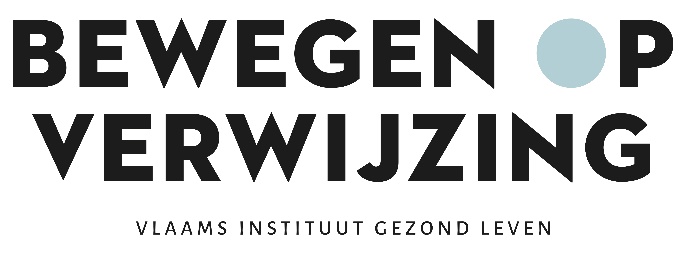 Beste[naam verwijzer] raadt [naam potentiële deelnemer] aan om contact te nemen met zijn/haar huisarts om de mogelijkheden van Bewegen Op Verwijzing te bespreken. www.bewegenopverwijzing.be 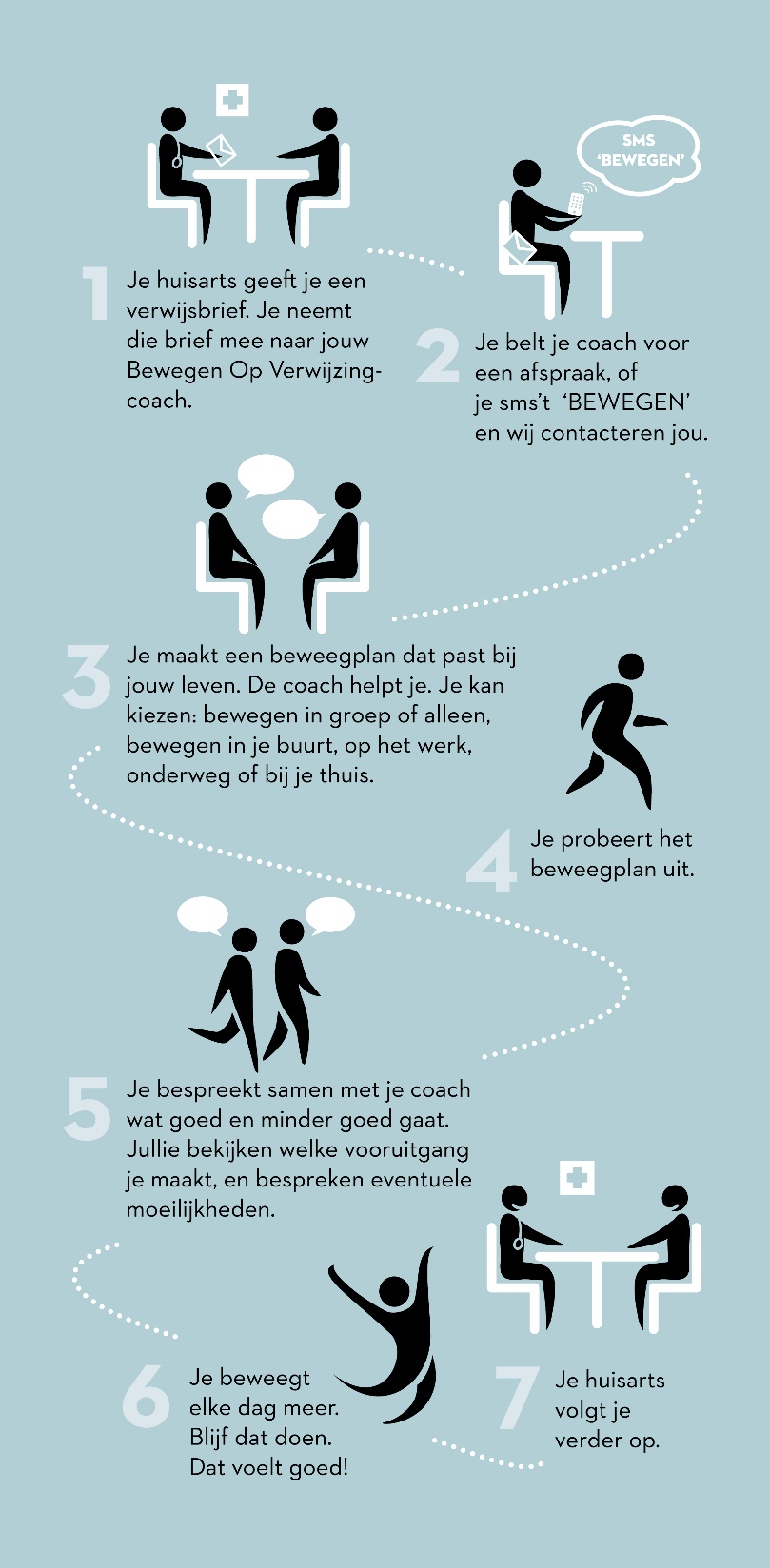 Vriendelijke groeten